Parent/Carer Passport 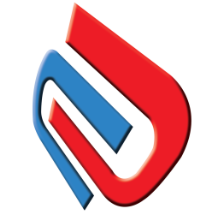 Have you received the following information?Pupil Name:Date:Parent/Carer Names:Key Contact HS:Key Worker at CPA:Key Worker at CPA:Have we checked contact details?Have we checked contact details?YES / NOYES / NOAny changes/additional details?Any changes/additional details?Key InformationTick ()if received1Prospectus including link to website and policies2Timetable of the school day3Home-School Agreement5Uniform List6Code of Conduct7Outdoor Education Provision Consent Form8Photographic Images Form9Strength and Difficulties Questionnaire11Transport Arrangements (detail below)12Positive Handling Policy13Counselling Psychologist Consent FormTransport Arrangements:Strengths/interest of pupil:Strengths/interest of pupil:12Areas for development:Areas for development:12How to calm your child down/methods that work for you:How to calm your child down/methods that work for you:12Are you clear about the aims and lengths of your child’s placement at the CPA?What do you hope that this placement will achieve?Do you need any more information on the CPA or its staff?Date agreed for this information to reach you by:Are there any medical conditions or medication we need to be aware of:Is there any additional information that will help us re-motivate and engage your child, or enable us to significantly raise their achievement?Have you completed the ‘Strengths and Difficulties Questionnaire’?YES / NOSigned by Parent/Carer:Date:Signed by Key Worker:Date:Seen by Headteacher:Date: